Родительское собрание «Капризы и упрямство ребенка. Способы их преодоления»Главной целью родительских собраний является взаимное общение педагогов и родителей, обмен необходимой информацией для успешного пребывания ребенка в дошкольном учреждении.В группе раннего возраста №6 «Солнышко» прошло родительское собрание на тему: «Капризы и упрямство ребенка. Способы их преодоления». На собрание были приглашены специалисты: музыкальный руководитель Богатырева Н.В., педагог-психолог Аблинова Л.Г. Так же присутствовала заместитель заведующего Турченко Е.А. Музыкальный руководитель рассказала нам о музыке и о том, как проходят занятия с детьми по музыке. Педагог-психолог выступила с информацией о кризисах 3 лет. Затем мы обсудили с родителями ситуации, связанные с темой собрания, обсудили пути их решения. Показали фрагменты занятий по разным направлениям, как проходят наши занятия с детьми. Решили прочие вопросы, касающиеся группы. Родительское собрание закончилось на позитивной ноте.Воспитатель:Хафизова Р.А.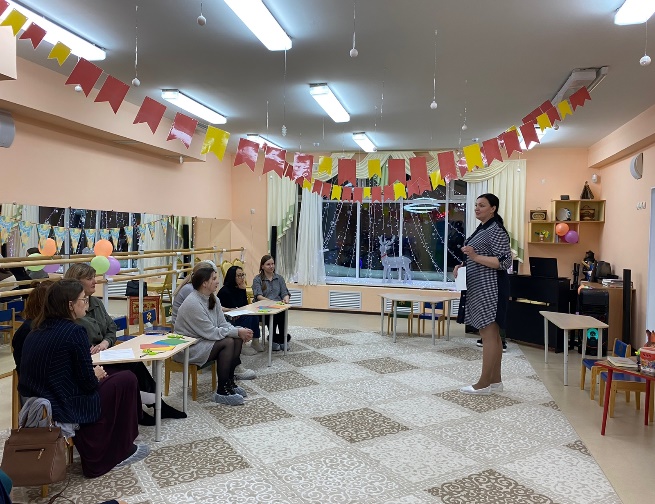 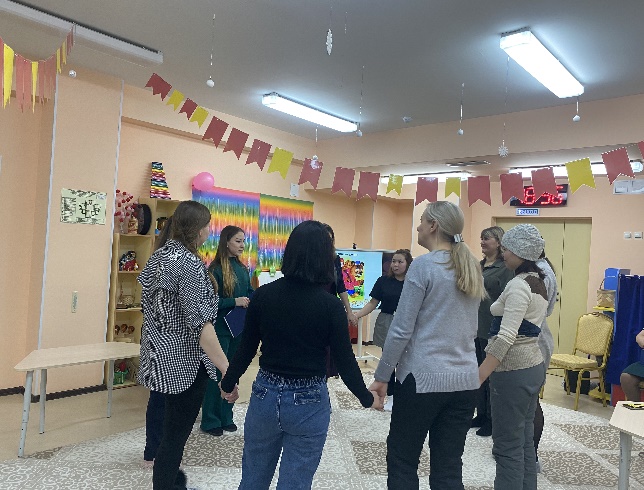 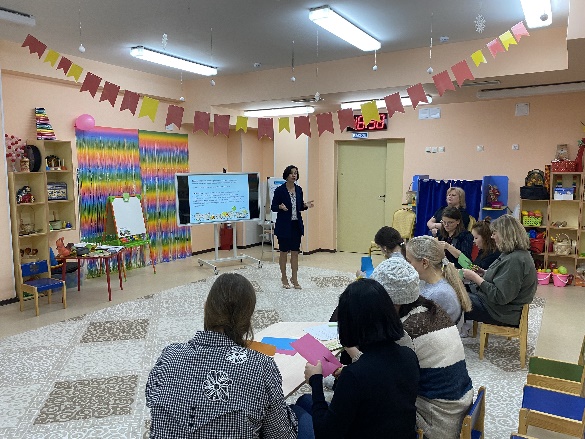 